				  	            กรกฎาคม  2564เรื่อง	การแต่งตั้งคณะทำงานสนับสนุนการขับเคลื่อนภารกิจการส่งเสริมการจัดการศึกษาท้องถิ่น (Local Teacher Ad Hoc Team)เรียน   ผู้ว่าราชการจังหวัด (บัญชีแนบท้าย) สิ่งที่ส่งมาด้วย	สำเนาคำสั่งกรมส่งเสริมการปกครองท้องถิ่น ที่ 382/2564                   .ลงวันที่ 22 กรกฎาคม 2564.                                                       .จำนวน 1 ฉบับ		ด้วยกรมส่งเสริมการปกครองท้องถิ่นมีหน้าที่ส่งเสริมและสนับสนุนการจัดการศึกษา            ขององค์กรปกครองส่วนท้องถิ่น มุ่งพัฒนาครูและบุคลากรทางการศึกษาด้วยการขับเคลื่อนนวัตกรรม            และความคิดสร้างสรรค์ ภายใต้สังคมแห่งการเรียนรู้ (Learning Society) โดยมีครูและบุคลากรทางการศึกษาที่ปฏิบัติหน้าที่ในสถานศึกษาสังกัดองค์กรปกครองส่วนท้องถิ่น เป็นบุคคลสำคัญทำหน้าที่อำนวยการการเรียนรู้ให้กับนักเรียน และเป็นผู้ที่สามารถสะท้อนปัญหาและให้ข้อคิดเห็นเกี่ยวกับการจัดการศึกษาขององค์กร
ปกครองส่วนท้องถิ่นและการจัดการศึกษาในสถานศึกษาให้กรมส่งเสริมการปกครองส่วนท้องถิ่นทราบได้
เพื่อให้การส่งเสริมการจัดการศึกษาขององค์กรส่วนท้องถิ่นเป็นไปอย่างมีประสิทธิภาพและสอดคล้องกับบริบทของผู้ปฏิบัติงานในระดับสถานศึกษา จึงแต่งตั้งคณะทำงานสนับสนุนการขับเคลื่อนภารกิจการส่งเสริม
การจัดการศึกษาท้องถิ่น (Local Teacher Ad Hoc Team) โดยมีวัตถุประสงค์เพื่อร่วมกันเสนอแนวทาง
การพัฒนาการจัดการเรียนรู้ตามนโยบายการจัดการศึกษาของชาติ ตามพระราชบัญญัติการศึกษาแห่งชาติ           พ.ศ. 2542 ที่แก้ไขเพิ่มเติม (ฉบับที่ 2) พ.ศ. 2545 และ (ฉบับที่ 3) พ.ศ. 2552 หลักสูตรการศึกษาปฐมวัย พุทธศักราช 2560 หลักสูตรแกนกลางการศึกษาขั้นพื้นฐาน พุทธศักราช 2551 แก้ไขเพิ่มเติม พุทธศักราช 2560 รวมทั้งเตรียมความพร้อมในการจัดการเรียนการสอนตามหลักสูตรฐานสมรรถนะ ให้สอดคล้องกับบทบาทหน้าที่ของผู้ปฏิบัติงานในระดับสถานศึกษาสังกัดองค์กรปกครองส่วนท้องถิ่น ขอความร่วมมือจังหวัดแจ้งองค์กรปกครองส่วนท้องถิ่นที่เกี่ยวข้องทราบ และพิจารณาอนุญาตให้บุคลากรที่ได้รับการแต่งตั้งเป็นคณะทำงาน             เข้าร่วมประชุมและปฏิบัติหน้าที่ตามที่ได้รับมอบหมาย รายละเอียดปรากฏตามสิ่งที่ส่งมาด้วยจึงเรียนมาเพื่อโปรดพิจารณา						   ขอแสดงความนับถือ                      (นายประยูร รัตนเสนีย์)              อธิบดีกรมส่งเสริมการปกครองท้องถิ่นกองส่งเสริมและพัฒนาการจัดการศึกษาท้องถิ่นกลุ่มงานส่งเสริมการจัดการศึกษาท้องถิ่นโทร. ๐-๒๒๔๑-๙๐๒2-๓ ต่อ 203 โทรสาร ต่อ 212ผู้ประสานงาน นางสาวสรัลพัฒน์ พรหมสาขา ณ สกลนคร โทร. ๐93-4321318บัญชีรายชื่อแนบท้าย1. กระบี่27. พิษณุโลก2. กาญจนบุรี28.เพชรบุรี3. กาฬสินธุ์29. เพชรบูรณ์4. กำแพงเพชร30. แพร่5. ขอนแก่น31. ภูเก็ต6. จันทบุรี32. มุกดาหาร7. ฉะเชิงเทรา33. ยะลา8. ชลบุรี34. ยโสธร9. ชัยภูมิ35. ระนอง10. ชุมพร36. ราชบุรี11. เชียงราย37. ลพบุรี12. เชียงใหม่38. ลำพูน13. ตรัง39.เลย14. ตาก40. ศรีสะเกษ15. นครปฐม41. สงขลา16. นครพนม42. สมุทรปราการ17. นครราชสีมา43. สมุทรสงคราม18. นครศรีธรรมราช44. สมุทรสาคร19. นครสวรรค์45. สระบุรี20. นนทบุรี46. สระแก้ว21. ปทุมธานี47. สิงห์บุรี22. ประจวบคีรีขันธ์48. สุโขทัย23. ปราจีนบุรี49. สุราษฎร์ธานี24. ปัตตานี50. อุดรธานี25. พระนครศรีอยุธยา51. อุตรดิตถ์26. พิจิตร52. อุบลราชธานี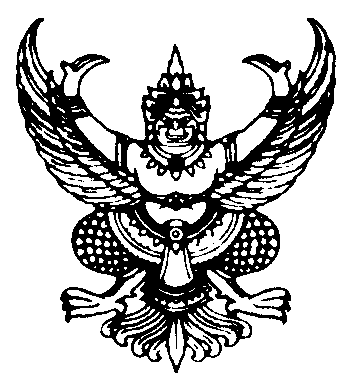 